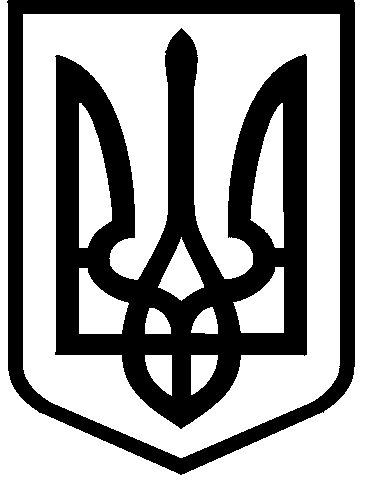 КИЇВСЬКА МІСЬКА РАДАV I ІI    СКЛИКАННЯПОСТІЙНА КОМІСІЯ КИЇВСЬКОЇ МІСЬКОЇ РАДИ З ПИТАНЬ БЮДЖЕТУ ТА СОЦІАЛЬНО-ЕКОНОМІЧНОГО РОЗВИТКУ01044 м. Київ, вул. Хрещатик, 36                                                тел.: (044) 202-70-43, 202-72-99ПРОТОКОЛ № 5засідання постійної комісії Київської міської ради з питань бюджету та соціально-економічного розвиткум. Київ 										09.12.2015Склад комісії – 19 осіб.Присутні –  18 осіб:Голова комісії: А.Странніков;Перший заступник голови комісії : П.Кузик;(з питань бюджетної політики)Перший заступник голови комісії : О.Маляревич;(з питань інвестиційної діяльності)Заступник голови комісії: Л.Костенко;Заступник голови комісії: В.Яловий;Секретар комісії: Г.Ясинський;Члени комісії:  Я.Горбунов, В.Гончаров,  О.Чернецький, О.Веремеєнко, А.Дрепін, В.Левін,  В.Павлик, В.Товмасян, А.Шлапак, О.Руденко, І.Никорак.Відсутні — 1 особа: М.Терентьєв.Запрошені:В.Кличко — голова Київської міської державної адміністрації;Джудіт Гоф — Надзвичайний і Повноважний Посол Великої Британії в Україні;Г.Старостенко – заступник голови Київської міської державної адміністрації, голова постійної комісії Київської міської ради  питань освіти, науки, сім'ї, молоді та спорту;К.Богатов — депутат Київської міської ради;В.Грушко — депутат Київської міської ради;М.Шкуро — голова Солом’янської районної у м. Києві державної адміністрації;І.Сагайдак — голова Святошинської районної у м. Києві державної адміністрації;О.Цибульщак — голова Оболонської районної у м. Києві державної адміністрації;О.Гаряга — голова Шевченківської районної в м. Києві державної адміністрації;Г.Сінцов — голова Дарницької районної в місті Києві державної адміністрації;В.Репік – директор Департаменту фінансів виконавчого органу Київради (Київської міської державної адміністрації);М.Поворозник – директор Департаменту економіки та інвестицій виконавчого органу Київради (Київської міської державної адміністрації);О.Поліщук – директор Департаменту земельних ресурсів виконавчого органу Київської 	міської ради (Київської міської державної адміністрації);А.Гудзь — директор Департаменту комунальної власності м.Києва виконавчого органу Київської 	міської ради (Київської міської державної адміністрації);Д.Білоцерковець — директор Департаменту міського благоустрою та збереження природного середовища виконавчого органу Київської міської ради (Київської міської державної адміністрації);О.Козловський — директор Департаменту транспортної інфраструктури виконавчого органу Київської міської ради (Київської міської державної адміністрації);О.Спасибко — директор Департаменту будівництва та житлового забезпечення виконавчого органу Київської міської ради (Київської міської державної адміністрації);Д.Новицький — директор Департаменту житлово-комунальної інфраструктури  виконавчого органу Київської міської ради (Київської міської державної адміністрації);Ю.Крикунов — директор Департаменту соціальної політики виконавчого органу Київської міської ради (Київської міської державної адміністрації);О.Маміна – перший заступник директора Департаменту економіки та інвестицій виконавчого органу Київради (Київської міської державної адміністрації);В.Падалка — перший заступник директора Департаменту фінансів виконавчого органу Київської міської ради (Київської міської державної адміністрації);О.Корень – заступник директора Департаменту фінансів виконавчого органу Київради (Київської міської державної адміністрації);Ю.Назаров — начальник управління інформаційно-комунікаційних систем та захисту інформації Київської міської державної адміністрації;І.Жидченко — заступник голови Святошинської районної в м. Києві державної адміністрації; В.Ваврічина — начальник фінансового управління Деснянської районної в м. Києві державної адміністрації.Порядок денний:1. Про розгляд та обговорення пропозицій від громадськості до проектів рішень Київської міської ради:- «Про Програму економічного і соціального розвитку м. Києва на 2016 рік»  (від 02.12.2015 № 08/231-8-1/ПР);- «Про бюджет м. Києва на 2016 рік» (від 02.12.2015 № 08/231-9-1/ПР).(Доповідачі А.Странніков, М.Поворозник, В.Репік, представники виконавчого органу КМР (КМДА), представники  районних держадміністрацій міста)Розгляд питань:Слухали: А.Страннікова щодо прийняття в цілому порядку денного із одного   питання від 09.12.2015 засідання постійної комісії Київської міської ради з питань бюджету та соціально-економічного розвитку.Вирішили:Прийняти в цілому порядок денний із одного питання від 09.12.2015 засідання постійної комісії Київської міської ради з питань бюджету та соціально-економічного розвитку.Голосували:	   За – 18,	              Проти – 0,		Утримались – 0,Не голосували – 0.1. Про розгляд та обговорення пропозицій від громадськості до проектів рішень Київської міської ради:- «Про Програму економічного і соціального розвитку м. Києва на 2016 рік»  (від 02.12.2015 № 08/231-8-1/ПР);- «Про бюджет м. Києва на 2016 рік» (від 02.12.2015 № 08/231-9-1/ПР).Виступив: В.Кличко — голова Київської міської державної адміністрації з інформацією щодо підсумків проведеної у 2015 році роботи.	В.Кличко поінформував, що в напрямку удосконалення механізмів управління розвитком столиці на засадах відкритості та прозорості, у поточному році міською владою започатковано інноваційний проект «Київ Смарт Сіті» - «розумне місто», в рамках якого розпочато реалізацію проектів у декількох напрямках, а саме: проектів у житлово-комунальній сфері, електронних закупівель та послуг, бюджетний проект.	Доповідач додав, що у 2015 році м. Києві вперше в Україні реалізовано проект «Відкритий бюджет», який передбачає: відкритий доступ до інформації; контроль влади; підвищення рівня комфорту киян. Також запроваджено пілотний проект «Система електронних закупівель» для одержувачів та розпорядників коштів бюджету міста Києва. Також у 2015 році розроблено інтернет портал http://new.kievcity.gov.ua/, метою якого є забезпечення надання об'єктивної інформації про діяльність Київської міської державної адміністрації, соціально-економічні показники розвитку міста, результати виконання бюджету м. Києва, фінансово-економічні результати діяльності комунальних підприємств та бюджетних установ міста Києва.	Київський міський голова зазначив, що сьогодні столична влада показує приклад у втіленні змін в Україні, спрямованих на реалізацію ідей прозорості, відкритості та підзвітності органів влади перед громадянами та іншими зацікавленими сторонами. Один із кроків в плані публічної відкритості стала підготовка першого комплексного Річного звіту міста Києва та запровадження системи щорічного публічного звітування за прикладом передових світових міст. Та зауважив, що під час підготовки першого аудиторського Річного звіту столична влада ставила перед собою завдання охопити всі найважливіші сфери життя міста, оцінити ефективність реалізації запланованих ініціатив протягом звітного періоду та надати громадянам повну та вичерпну інформацію за результатами діяльності Київської міської державної адміністрації у 2014 році. Метою публічного звітування міста Києва є надання всім зацікавленим сторонам об’єктивної та зрозумілої інформації про діяльність Київської міської державної адміністрації за звітний період, соціально-економічні показники розвитку міста, результати виконання бюджету міста Києва за звітний період, фінансово-економічні результати діяльності комунальних підприємств та бюджетних установ міста Києва за звітний період. 	Київський міський голова подякував Британському уряду за підтримку цієї ініціативи, а також команді «UK-UA: Підтримка реформ в Україні», Посольству Великобританії, аудиторській компанії «PricewaterhouseCoopers» за допомогу у підготовці звіту.Виступила: Джудіт Гоф — Надзвичайний і Повноважний Посол Великої Британії в Україні зазначила, що прозорість – дуже важлива складова місцевого самоврядування. У Великобританії такі звіти роблять усі органи місцевої влади щорічно. Органи місцевого самоврядування – це завжди основа демократії, і важливо, щоб люди розуміли, як працюють ці органи, як витрачаються гроші, які люди платять за те, щоб ці органи існували. Виступив: А.Странніков  із інформацією, що під час підготовки проекту бюджету на 2016 рік вперше запустили онлайн-проект «Бюджет участі», за допомогою якого кияни могли висловити свої пропозиції щодо пріоритетів у фінансуванні галузей господарства міста.Виступив: Ю.Назаров — начальник управління інформаційно-комунікаційних систем та захисту інформації Київської міської державної адміністрації із презентацією пілотного проекту «Бюджет Участі».	Доповідач поінформував, що даний проект впроваджується Київською міською державною адміністрацією в рамках проекту Kyiv Smart City. Головною метою «Бюджету Участі» є надання жителям м. Києва можливості  прийняти безпосередню участь у формуванні бюджету міста, що дозволить вдосконалити процедуру формування міського бюджету буде вдосконалена.Виступив:  М.Поворозник – директор Департаменту економіки та інвестицій виконавчого органу Київської міської ради (Київської міської державної адміністрації) щодо проекту рішення «Про Програму економічного і соціального розвитку м. Києва на 2016 рік».	Доповідач поінформував, що метою проекту рішення є затвердження основних показників економічного і соціального розвитку міста на 2016 рік та виконання завдань і заходів Програми структурними підрозділами виконавчого органу Київської міської ради (Київської міської державної адміністрації) та районними в місті Києві державними адміністраціями, спрямованих на забезпечення сталого економічного і соціального розвитку міста Києва.Також повідомив, що запланований обсяг капітальних видатків на 2016 рік становить 1525,0 млн.грн, з яких 1109,5 млн.грн — капітальні вкладення, 415,5 млн.грн — капітальний ремонт. Заходи Програми передбачають фінансування за рахунок коштів міського бюджету, коштів підприємств, міжнародних фінансових організацій та інвесторів.Доповідач додав, що основу Програми складають ключові положення Стратегії реформ-2020, Державної стратегії регіонального розвитку на період до 2020 року, затвердженої постановою Кабінету Міністрів України від 06 серпня 2014 р. № 385, Стратегії розвитку міста Києва до 2025 року, затвердженої рішенням Київської міської ради від 15 грудня 2011 р. № 824/7060 та інших комплексних і галузевих загальнодержавних та міських цільових програм.	Та наголосив, що у 2016 році зберігається соціальна спрямованість Програми економічного і соціального розвитку м. Києва та передбачений подальший розвиток міського господарства. Реалізація завдань та заходів Програми економічного і соціального розвитку м. Києва на 2016 рік надасть можливість вирішити низку нагальних проблем соціально-економічного розвитку м. Києва. Планується провести будівництво, реконструкцію, капітальний ремонт понад 1200 об'єктів у всіх районах міста Києва.Виступив: В.Репік — директор Департаменту фінансів виконавчого органу Київської міської ради (Київської міської державної адміністрації) щодо проекту рішення «Про бюджет м. Києва на 2016 рік».	Доповідач поінформував, що прогнозний обсяг доходів проекту бюджету міста Києва на 2016 рік без врахування трансфертів, становить 16 835 427,1 тис. грн, в тому числі загальний фонд – 15 501 357,5 тис. грн ; спеціальний фонд – 1 334 069,6 тис. грн.  	Доповідач наголосив, що основним джерелом наповнення дохідної частини загального фонду бюджету міста Києва залишається податок на доходи фізичних осіб (ПДФО). Питома вага цього податку в доходах загального фонду бюджету міста Києва становить – 51,7%. У 2016 році за прогнозними показниками сума даного податку становить 7 985 000,0 тис. грн.	У 2016 році очікується отримати субвенції з Державного бюджету України  у сумі 9 660 371,0 тис. грн  (у зв’язку з неприйняттям Закону України «Про Державний бюджет України на 2016 рік» враховано норми статті 77 Бюджетного кодексу України та включено до проекту бюджету міста Києва на 2016 рік освітню субвенцію, субвенцію на підготовку  робітничих кадрів, медичну субвенцію, субвенцію на забезпечення медичних заходів окремих державних програм та комплексних заходів програмного характеру на рівні затверджених показників 2015 року). 	Доповідач додав, що проект дохідної частини бюджету міста Києва на 2016 рік розраховувався на основі діючих норм Бюджетного та Податкового кодексів України з урахуванням основних прогнозних макропоказників економічного і соціального розвитку міста, підсумків виконання бюджету за січень-жовтень 2015 рік та очікуваного виконання за 2015 рік.Основними особливостями формування дохідної частини проекту бюджету міста Києва на 2016 рік є:	- зарахування 40% податку на доходи фізичних осіб, оподаткування пасивних доходів фізичних осіб, запровадження прогресивної моделі оподаткування доходів фізичних осіб;	- зниження податкового навантаження на громадян, за рахунок надання податкової соціальної пільги на 2016 рік у розмірі 100% розміру прожиткового мінімуму для працездатних осіб; 	- зарахування 10% податку на прибуток підприємств (крім податку на прибуток підприємств державної власності);	- запровадження акцизного податку з реалізації через роздрібну торговельну мережу алкогольних напоїв, тютюнових виробів та палива;	- зарахування плати за надання адміністративних послуг;	- зарахування 80% екологічного податку (крім екологічного податку, що справляється за утворення радіоактивних відходів);	- зарахування податку на майно, до складу якого входять: податок на нерухоме майно, відмінне від земельної ділянки; транспортний податок; плата за землю;	- зарахування єдиного податку.	Проектом бюджету міста Києва на 2016 рік по загальному фонду передбачено видатків у сумі 21 788,6 млн.грн, по спеціальному фонду — 3 208,7 млн.грн.Виступив: А.Странніков щодо надання зауважень та пропозицій від мешканців міста до проектів рішень «Про Програму економічного і соціального розвитку м. Києва на 2016 рік» та «Про бюджет м. Києва на 2016 рік».Виступив: Ю.Чиж - голова ОСН «Комітет мікрорайону «Лук'янівський» із запитанням щодо фінансування будівництва та облаштування спортивних майданчиків та дитячо-юнацьких спортивних секцій.Виступив:  Д.Новицький з інформацією, що у 2015 році в м. Києві встановлено 60 спортивних майданчиків і на 2016 рік передбачено кошти у сумі 40,0 млн.грн на ремонт житлового фонду, частина з яких буде спрямована на облаштування спортивних майданчиків.Виступила: Л.Бей — керівник ОСН «БК «Вулиця Ганни Ахматової, 41, 43» щодо необхідності залучення громадськості до участі у робочій групі з вивчення питання цільового призначення земельної ділянки  № 15 мікрорайону Позняки-9 в Дарницькому районі міста Києва, змінити цільове призначення земельної ділянки з «будівництва житлового будинку з вбудовано – прибудованим дитячим дошкільник закладом» на «будівництво триповерхового дитячого дошкільного закладу із басейном місткістю не менше 280 місць». 	Також зауважила, що у будинку № 43 на вул. Г.Ахматової не працює централізоване опалення.Виступив: М.Поворозник — директор Департаменту економіки та інвестицій виконавчого органу Київської міської ради (Київської міської державної адміністрації) з інформацією, що у Програмі економічного і соціального розвитку на 2016 рік передбачені кошти на поточні капітальні вкладення по зазначеному об'єкту у сумі 1200,0 тис.грн. Виступив: Г.Сінцов — голова Дарницької районної в місті Києві державної адміністрації  щодо необхідності передбачити кошти на ремонт опалювальної системи у будинку за адресою вул. Ганни Ахматової, 43.Виступив: О.Тименко — голова батьківського комітету середньої школи № 263 ім. Є.Коновальця щодо пропозиції включити до Програми економічного і соціального розвитку м. Києва на 2016 рік фінансування розробки проектно-технічної документації та проведення робіт по термосанації будівлі школи № 263 ім. Є.Коновальця, реконструкції стадіону та капітального ремонту харчоблоку та шкільної їдальні.Виступила: Н.Грудцина — представник ініціативної групи Деснянського району щодо пропозицій включити до Програми економічного і соціального розвитку м. Києва на 2016 рік фінансування реконструкції скверу за адресою вул. Теодора Драйзера, 32, реконструкції бювету та встановлення спортивного майданчику з тренажерами,  а також організації системи централізованого поливу у сквері.Виступив:  М.Поворозник з інформацією, що Програмою економічного і соціального розвитку м. Києва на 2016 рік передбачено кошти у сумі біля 20,0 млн.грн на реконструкцію та благоустрій парків..Виступив: О.Савченко - представник ініціативної групи мешканців будинків №№ 3-А, 3-Б, 3 - В та 3-Г на вул. Бударіна щодо пропозиції передбачити в Програмі економічного і соціального розвитку фінансування у сумі 57 008,88 грн. на реконструкцію квартальної котельні санаторію «Перемога» та її теплових мереж у Святошинському районі м. Києва.Виступив:  М.Поворозник з інформацією щодо виконання проектних робіт по вказаному об'єкту у 2015 році. Виступив: Д.Новицький із інформацією, що дане питання знаходиться на стадії вирішення.Виступив: представник ініціативної групи села Троєщина щодо пропозицій включити до Програми економічного і соціального розвитку м. Києва на 2016 рік фінансування комплексний розвиток інженерної інфраструктури району малоповерхової забудови села Троєщина, встановлення дитячого спортивного майданчика за адресою: вул.Будівельників, 10, реконструкцію медичної амбулаторії за адресою: вул.Леніна, 28 та забезпечити зовнішнє освітлення вулиць. Також зазначила, що є необхідність відновити автобусний маршрут № 6.Виступила: представник громадської ради Голосіївського району міста Києва із запитанням щодо розміщення в електронному форматі проектів «Про бюджет м.Києва на 2016 рік» та «Про Програму економічного і соціального розвитку м.Києва на 2016 рік». Також висловила наступні пропозиції:1. Київській міській раді ініціювати звернення до Верховної Ради України щодо розробки нормативно-правового акту, згідно з яким буде дозволено створення медичних амбулаторій та дитячих навчальних закладів на перших поверхах житлових будинків. 2. Створити підприємство по виробництву штучного трав’яного покриття для стадіонів з метою скорочення витрат на реконструкцію даних об’єктів.Виступив: А.Странніков з інформацією, що вказана інформація розміщена за електронною адресою  http://new.kievcity.gov.ua/.Виступила: Г.Старостенко – заступник голови Київської міської державної адміністрації, голова постійної комісії Київської міської ради  питань освіти, науки, сім'ї, молоді та спорту із інформацією, що подібне звернення було направлено до Верховної Ради України.Виступила: Н.Баченко – представник ініціативної групи житлового будинку за адресою вул. Оноре де Бальзака, 40/11 щодо фінансування ремонту сходових клітин із заміною вікон, утеплення фасадів будинку, створення футбольного поля, а також демонтаж старих бетонних дитячих майданчиків  із встановленням сучасних спортивних дитячих майданчиків у дворі за адресою  вул. Оноре де Бальзака, 40/11.Виступила: О.Андрєєвська – представник батьківського комітету спеціалізованої школи № 114 у Подільському районі міста Києва щодо передбачення фінансування реконструкції вказаного навчального закладу в повному обсязі згідно проектно-кошторисної документації у сумі 110,0 млн.грн.Виступила: О.Маміна – перший заступник директора Департаменту економіки та інвестицій виконавчого органу Київської міської ради (Київської міської державної адміністрації) з інформацією, що Програмою економічного і соціального розвитку міста Києва на 2016 рік передбачені кошти на коригування проектної документації по об'єкту “Реконструкція будівлі спеціалізованої школи № 114 ну вул.Фрунзе, 87/89”  в сумі 910,0 тис.грн.Виступила: Г.Старостенко – заступник голови Київської міської державної адміністрації з інформацією, що комплексною міською цільовою програмою «Освіта Києва. 2016-2018 роки» передбачено фінансування у сумі 54,0 млн.грн на  реконструкцію спеціалізованої школи № 114.Виступив: А.Странніков із пропозицією доручити Департаменту освіти і науки, молоді та спорту виконавчого органу Київської міської ради (Київської міської державної адміністрації) надати до постійної комісії Київської міської ради з питань бюджету та соціально-економічного розвитку інформативну довідку стосовно відсутності експертного висновку СЕС по даному питанню.Виступив: представник ініціативної групи мешканців будинку № 34/51 на               вул. Драйзера у Деснянському районі м. Києва із пропозицією передбачити кошти у бюджеті м. Києва на 2016 рік для благоустрою та озелененню земельної ділянки за адресою: вул. Драйзера, 34, що отримала статус скверу рішенням Київської міської ради.Виступила: Н.Чорногуб - керівник ГО «Парк Наталка» із пропозицією передбачити кошти на ремонт доріжок та встановлення освітлення у парку відпочинку «Оболонь» в урочищі Наталка.Виступив: А.Странніков з інформацією, що у бюджеті м. Києва на 2015 рік були передбачені кошти на реконструкцію парку, але підрядник відмовився  від виконання робіт з незрозумілих причин, також зазначив, що у бюджеті м. Києва  планується фінансування зазначених робіт з облаштування парку.Виступив: І.Банацький — голова ініціативної групи мешканців будинків № 6, 6А, 6Б, 8, 10  на вул. Беретті із пропозицією включити до Програми економічного і соціального розвитку м. Києва на 2016 рік реконструкцію центрального теплового пункту на вул.Беретті, 10 з перекладкою теплових мереж до будинків № 6, 6А, 6Б, 8, 10  на вул.Беретті у Деснянському районі м. Києва.Виступила: представник громадськості щодо виділення коштів КП «Святошинське лісопаркове господарство» на розробку землевпорядних та на оформлення правоустановчих документів, коштів на замовлення документації для встановлення меж водоохоронних зон.Виступив: О.Поліщук – директор Департаменту земельних ресурсів виконавчого органу Київради (Київської міської державної адміністрації) із інформацією, що буде розглянута можливість щодо фінансування зазначених пропозицій. Виступила: Т.Кулеша - голова Громадської спілки «Орфанні захворювання України» із проханням звернути увагу на фінансування лікування осіб з орфанними захворюваннями, яких у Києві понад 400 осіб.Виступив: Ю.Крикунов – директор Департаменту соціальної політики виконавчого органу Київської міської ради (київської міської державної адміністрації) із інформацією, що дане звернення розглядалось на засіданні постійної комісії Київської міської ради з питань охорони здоров’я та соціальної політики та прийнято рішення звернутись до Департаменту фінансів виконавчого органу Київської міської ради (Київської міської державної адміністрації) щодо фінансування лікування осіб з орфанними хворобами.Виступив: Г.Ляшенко - голова ініціативної групи мешканців будинків № 59, 59А, 61 на просп. Маяковського у Деснянському районі м. Києва із пропозицією включити до Програми економічного і соціального розвитку м. Києва на 2016 рік фінансування реконструкції Паркової зони по проспекту Маяковського та плошці Анкари.Виступила: представник мешканців Харківського шоссе, 2 у Дніпровському районі м. Києва із пропозицією покращення застарілого житлового фонду району.Виступив: представник громадськості із пропозицією передбачити кошти у сумі 100,0 тис.грн на проведення у КП «Притулок для тварин» (пгт. Бородянка) токсикологічних експертиз. Виступив: О.Русецький - представник мешканців Святошинського району м. Києва із пропозицією у Програмі економічного і соціального розвитку м. Києва на 2016 рік передбачити ремонт житлового фонду на вул.Ромена Ролана, вул.Зодчих, вул.Якуба Коласа, вул.Жмеренська, вул.П.Чаадаєва, вул.Ак.Кіпріанова. Також запропонував передбачити кошти на розроблення проекту землеустрою та благоустрою парку «Совки», та на соціальну рекламу по боротьбі зі сміттям.Виступив:А.Странніков із пропозицією доручити Святошинській районній у м. Києві державній адміністрації зробити обстеження технічного стану будинків на зазначених вулицях.Виступив: представник ініціативної групи мешканців будинку № 46 на вул. Беретті та будинку № 16 на вул. Оноре де Бальзака у Деснянському районі м. Києва із пропозицію фінансування відновлення дитячого майданчику біля будинку на вул. Оноре де Бальзака, 46, ремонту сходових клітин, герметизації стінових панелей та відновлення системи протипожежної сигналізації та димовідведення у будинку на вул.Беретті, 16, а також капітального ремонту, заміни ліфтового обладнання у будинках на вул. Бальзака,46, вул.Беретті, 16.Виступив: Д.Новицький - директор Департаменту житлово-комунальної інфраструктури виконавчого органу Київради (Київської міської держаної адміністрації) із інформацією, що до 1 липня 2016 року мешканці багатоквартирних будинків матимуть право самостійно обирати управителя будинку, організацію чи компанію, яка його обслуговуватиме, або вони повинні створити об’єднання співвласників багатоквартирного будинку (ОСББ). Управитель має розробити проект заходів та надати  його для подальшого спільного фінансування (на конкурсних умовах) міста з мешканцями будинку. Виступив: О.Нагорський - член громадської ради при Київській міській державній адміністрації щодо обслуговування зовнішніх валютних облігацій міста.Виступив: В.Яловий щодо поглиблення співробітництва виконавчого органу Київської міської ради (Київської міської державної адміністрації) з Міністерством фінансів України, Кабінетом міністрів України та з Верховною радою України  з метою вирішення проблем столиці.Виступив: К.Богатов — депутат Київської міської ради із пропозицією щодо Програми енергозбереження з впровадження механізму відшкодування частини відсотків чи тіла кредиту , отриманого населенням (фізичними особами, ОСББ, ЖБК) на застосування енергоефективних заходів у житлових будинках м. Києва та виділення у 2016 році бюджетних коштів на вказані цілі в розмірі 5 млн.грн.Вирішили: Доручити профільним Департаментам виконавчого органу Київської міської ради (Київської міської державної адміністрації) та районним у м. Києві державним адміністраціям опрацювати озвучені пропозиції до проектів рішень «Про Програму економічного і соціального розвитку м. Києва на 2016 рік» та «Про бюджет м. Києва на 2016 рік». Про результати розгляду поінформувати постійну комісію Київської міської ради з питань бюджету та соціально-економічного розвитку.Голосували:         За – 15,	              Проти – 0,             	Утримались – 0,Не голосували – 3.Рішення  прийнято.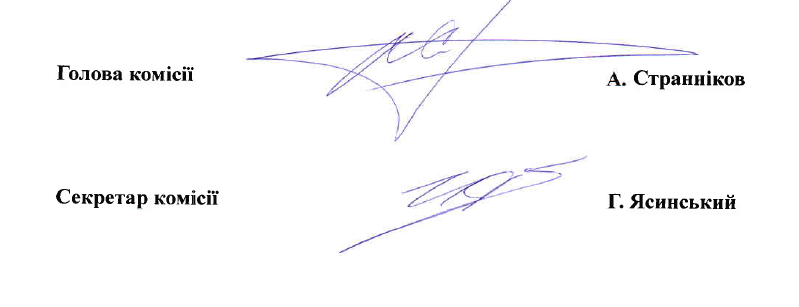 